П О С Т А Н О В Л Е Н И Еот 20.07.2017  № 785г. Майкоп  О Порядке разработки, реализации и оценки эффективности муниципальных программ муниципального образования«Город Майкоп»В соответствии со статьей 179 Бюджетного кодекса Российской Федерации, Федеральным законом от 28.06.2014 № 172-ФЗ                                 «О стратегическом планировании в Российской Федерации», постановлением Администрации муниципального образования «Город Майкоп» от 31.12.2015 № 988 «О разработке и реализации документов стратегического планирования муниципального образования «Город Майкоп», распоряжением Администрации муниципального образования «Город Майкоп» от 23.12.2015 № 3479-р «О мерах по реализации Федерального закона от  28.06.2014 № 172-ФЗ «О стратегическом планировании в Российской Федерации», п о с т а н о в л я ю:1. Утвердить:1.1. Порядок разработки, реализации и оценки эффективности муниципальных программ муниципального образования «Город Майкоп» (прилагается).1.2. Методические указания по разработке муниципальных программ муниципального образования «Город Майкоп» (прилагается).1.3. Методику оценки эффективности реализации муниципальных программ муниципального образования «Город Майкоп» (прилагается).2. Признать утратившим силу постановление Администрации муниципального образования «Город Майкоп» от 27.01.2017 № 74 «О Порядке разработки, реализации и оценки эффективности муниципальных программ муниципального образования «Город Майкоп».2. Опубликовать настоящее постановление в газете «Майкопские новости» и разместить на официальном сайте Администрации муниципального образования «Город Майкоп».3. Настоящее постановление вступает в силу со дня его опубликования и распространяет свое действие на муниципальные программы, реализуемые с 2018 года.Глава муниципального образования«Город Майкоп»                                                                                  А.В. Наролин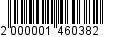 Администрация муниципального образования «Город Майкоп»Республики Адыгея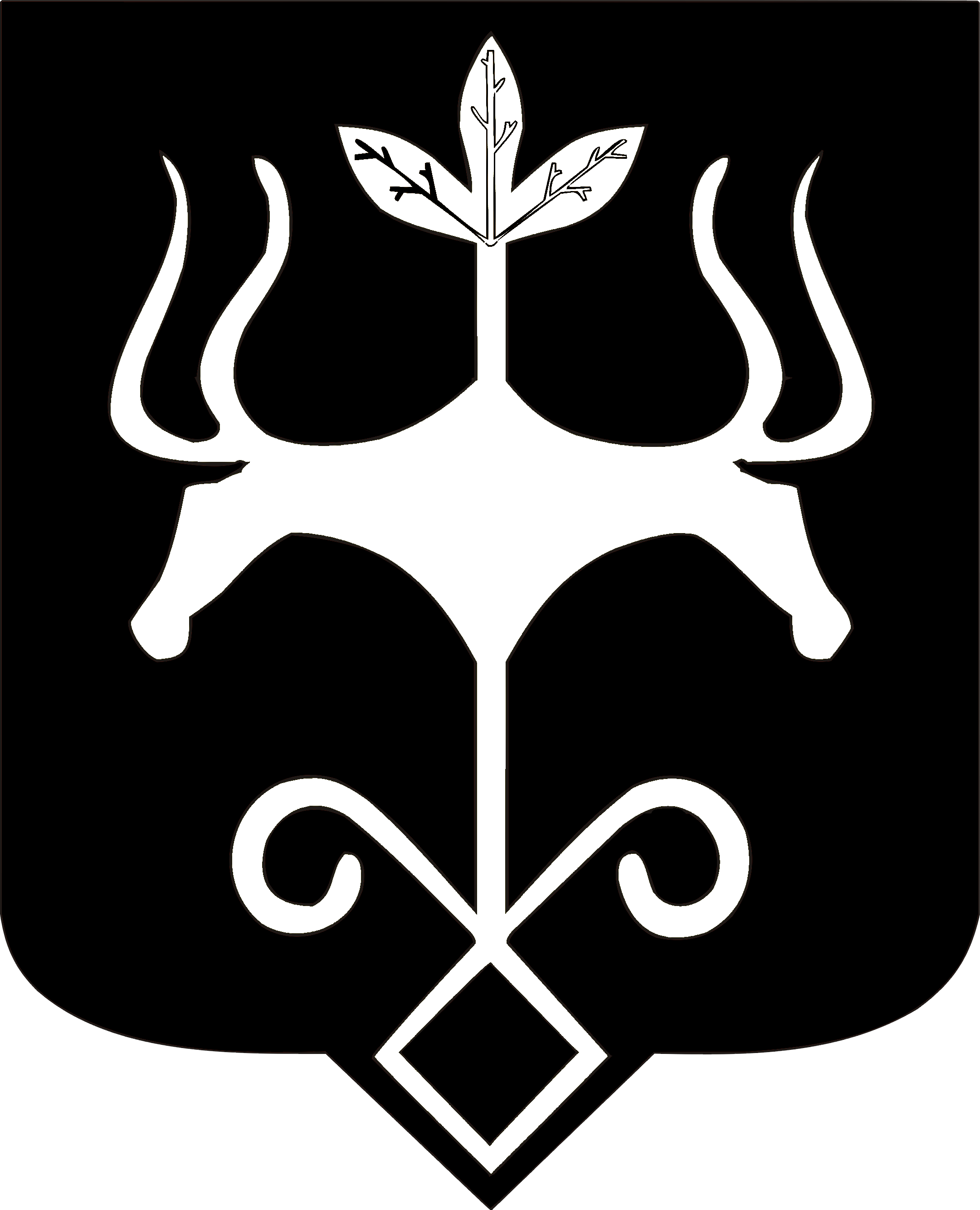 Адыгэ Республикэммуниципальнэ образованиеу 
«Къалэу Мыекъуапэ» и Администрацие